Appendix 1 - JSASIGN OFFRisk matrix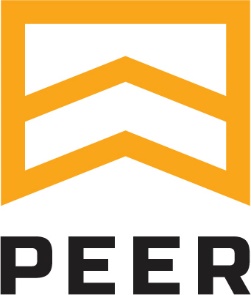 Job and safety analysis / Safe operating procedureJob and safety analysis / Safe operating procedureJob and safety analysis / Safe operating procedureJob and safety analysis / Safe operating procedureJob and safety analysis / Safe operating procedureJob and safety analysis / Safe operating procedureCompleted byCompleted byDescription of the taskDescription of the taskWhere the task is performedWhere the task is performedWhere the task is performedRequired PPERequired PPERequired PPERequired PPERequired PPERequired PPERequired PPERequired PPERequired PPERequired PPERequired PPE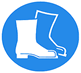 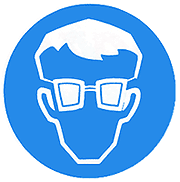 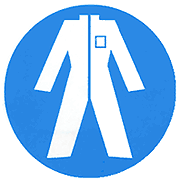 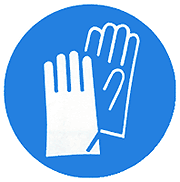 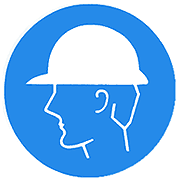 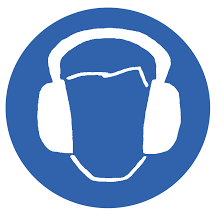 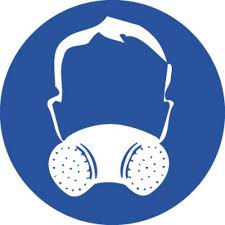 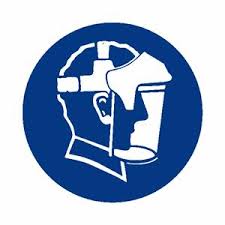 Does the job require a work permitDoes the job require a work permitYES       YES       NO       Applicable standards, codes of practice & legislationApplicable standards, codes of practice & legislationApplicable standards, codes of practice & legislationApplicable standards, codes of practice & legislationOther work relevant procedures or policiesOther work relevant procedures or policiesOther work relevant procedures or policiesOther work relevant procedures or policiesTASKList the tasks required to perform the activity in the sequence they are carried outHAZARDSAgainst each task list the hazards that could cause injury when the task is performedRISKSList the potential losses or damage as a result of the hazardPRERISK RATINGSee attached matrixCONTROL MEASURESIdentify equipment, safety, quality or performance requirements to eliminate or minimise the risk of injury using the hierarchy of controlPOSTRISK RATINGSee attached matrixReviewed controls at end of jobYES       NO         List any unforeseen circumstances YES       NO        Learner name: Signature: Trainer name: Date:Agree           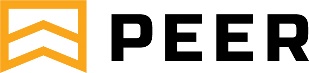 RISK MATRIXAny risk rated Moderate or above must be controlled as far as reasonably practicable before work proceeds.1  Category 1 – Risk rated Moderate or Above - Requires risk treatment to avoid the risk - do not to proceed with the activity likely to generate the risk – Reduce risks to an "acceptable" level if risks cannot be eliminated. 2  Category 2 – Risk Rated Very Low or Low - Maintain integrity of existing controls, monitor and review control effectiveness.RISK MATRIXAny risk rated Moderate or above must be controlled as far as reasonably practicable before work proceeds.1  Category 1 – Risk rated Moderate or Above - Requires risk treatment to avoid the risk - do not to proceed with the activity likely to generate the risk – Reduce risks to an "acceptable" level if risks cannot be eliminated. 2  Category 2 – Risk Rated Very Low or Low - Maintain integrity of existing controls, monitor and review control effectiveness.RISK MATRIXAny risk rated Moderate or above must be controlled as far as reasonably practicable before work proceeds.1  Category 1 – Risk rated Moderate or Above - Requires risk treatment to avoid the risk - do not to proceed with the activity likely to generate the risk – Reduce risks to an "acceptable" level if risks cannot be eliminated. 2  Category 2 – Risk Rated Very Low or Low - Maintain integrity of existing controls, monitor and review control effectiveness.CONSEQUENCESCONSEQUENCESCONSEQUENCESCONSEQUENCESCONSEQUENCESRISK MATRIXAny risk rated Moderate or above must be controlled as far as reasonably practicable before work proceeds.1  Category 1 – Risk rated Moderate or Above - Requires risk treatment to avoid the risk - do not to proceed with the activity likely to generate the risk – Reduce risks to an "acceptable" level if risks cannot be eliminated. 2  Category 2 – Risk Rated Very Low or Low - Maintain integrity of existing controls, monitor and review control effectiveness.RISK MATRIXAny risk rated Moderate or above must be controlled as far as reasonably practicable before work proceeds.1  Category 1 – Risk rated Moderate or Above - Requires risk treatment to avoid the risk - do not to proceed with the activity likely to generate the risk – Reduce risks to an "acceptable" level if risks cannot be eliminated. 2  Category 2 – Risk Rated Very Low or Low - Maintain integrity of existing controls, monitor and review control effectiveness.RISK MATRIXAny risk rated Moderate or above must be controlled as far as reasonably practicable before work proceeds.1  Category 1 – Risk rated Moderate or Above - Requires risk treatment to avoid the risk - do not to proceed with the activity likely to generate the risk – Reduce risks to an "acceptable" level if risks cannot be eliminated. 2  Category 2 – Risk Rated Very Low or Low - Maintain integrity of existing controls, monitor and review control effectiveness.SAFETYSAFETYSAFETYSAFETYSAFETYRISK MATRIXAny risk rated Moderate or above must be controlled as far as reasonably practicable before work proceeds.1  Category 1 – Risk rated Moderate or Above - Requires risk treatment to avoid the risk - do not to proceed with the activity likely to generate the risk – Reduce risks to an "acceptable" level if risks cannot be eliminated. 2  Category 2 – Risk Rated Very Low or Low - Maintain integrity of existing controls, monitor and review control effectiveness.RISK MATRIXAny risk rated Moderate or above must be controlled as far as reasonably practicable before work proceeds.1  Category 1 – Risk rated Moderate or Above - Requires risk treatment to avoid the risk - do not to proceed with the activity likely to generate the risk – Reduce risks to an "acceptable" level if risks cannot be eliminated. 2  Category 2 – Risk Rated Very Low or Low - Maintain integrity of existing controls, monitor and review control effectiveness.RISK MATRIXAny risk rated Moderate or above must be controlled as far as reasonably practicable before work proceeds.1  Category 1 – Risk rated Moderate or Above - Requires risk treatment to avoid the risk - do not to proceed with the activity likely to generate the risk – Reduce risks to an "acceptable" level if risks cannot be eliminated. 2  Category 2 – Risk Rated Very Low or Low - Maintain integrity of existing controls, monitor and review control effectiveness.No injuriesFirst Aid Treatment e.g., applying ice to bruise or slight strain, minor knife cutMedical Treated Injury (MTI) Medical treatment required (e.g., attends doctor or physio) - Requires temporary alternative duties for less than 4 weeksLoss Time Injury (LTI) Serious injury requiring time off work or more than 4 weeks alternative duties Death or DisabilityDeath, or permanent disability of a person, unable to return to normal work.A person cannot leave an incident scene under their own capacity (Without Assistance)RISK MATRIXAny risk rated Moderate or above must be controlled as far as reasonably practicable before work proceeds.1  Category 1 – Risk rated Moderate or Above - Requires risk treatment to avoid the risk - do not to proceed with the activity likely to generate the risk – Reduce risks to an "acceptable" level if risks cannot be eliminated. 2  Category 2 – Risk Rated Very Low or Low - Maintain integrity of existing controls, monitor and review control effectiveness.RISK MATRIXAny risk rated Moderate or above must be controlled as far as reasonably practicable before work proceeds.1  Category 1 – Risk rated Moderate or Above - Requires risk treatment to avoid the risk - do not to proceed with the activity likely to generate the risk – Reduce risks to an "acceptable" level if risks cannot be eliminated. 2  Category 2 – Risk Rated Very Low or Low - Maintain integrity of existing controls, monitor and review control effectiveness.RISK MATRIXAny risk rated Moderate or above must be controlled as far as reasonably practicable before work proceeds.1  Category 1 – Risk rated Moderate or Above - Requires risk treatment to avoid the risk - do not to proceed with the activity likely to generate the risk – Reduce risks to an "acceptable" level if risks cannot be eliminated. 2  Category 2 – Risk Rated Very Low or Low - Maintain integrity of existing controls, monitor and review control effectiveness.ENVIRONMENTENVIRONMENTENVIRONMENTENVIRONMENTENVIRONMENTRISK MATRIXAny risk rated Moderate or above must be controlled as far as reasonably practicable before work proceeds.1  Category 1 – Risk rated Moderate or Above - Requires risk treatment to avoid the risk - do not to proceed with the activity likely to generate the risk – Reduce risks to an "acceptable" level if risks cannot be eliminated. 2  Category 2 – Risk Rated Very Low or Low - Maintain integrity of existing controls, monitor and review control effectiveness.RISK MATRIXAny risk rated Moderate or above must be controlled as far as reasonably practicable before work proceeds.1  Category 1 – Risk rated Moderate or Above - Requires risk treatment to avoid the risk - do not to proceed with the activity likely to generate the risk – Reduce risks to an "acceptable" level if risks cannot be eliminated. 2  Category 2 – Risk Rated Very Low or Low - Maintain integrity of existing controls, monitor and review control effectiveness.RISK MATRIXAny risk rated Moderate or above must be controlled as far as reasonably practicable before work proceeds.1  Category 1 – Risk rated Moderate or Above - Requires risk treatment to avoid the risk - do not to proceed with the activity likely to generate the risk – Reduce risks to an "acceptable" level if risks cannot be eliminated. 2  Category 2 – Risk Rated Very Low or Low - Maintain integrity of existing controls, monitor and review control effectiveness.Spill    <100 LitresWhere the incident poses no immediate or long term threat to environmental. Impact confined to a small area. Where the incident occurred outside sensitive environments. Spill    100 - 200 LitresWhere the incident poses only a minor short-term threat to environment. Impact is contained to an area currently impacted by operationsSpill    200 - 1 000 LitresMay have a long term (but not immediate) observable impact on environment, if not remediated appropriatelySpill   1,000 – 30,000 LitresConsiderable clean-up effort required using site and external resourcesImpact may extend beyond the site boundarySpill   >30 000 LitresWhen an incident could be associated with significant harm to native flora and/or fauna and the potential to seriously contaminate soil or water resourcesRISK MATRIXAny risk rated Moderate or above must be controlled as far as reasonably practicable before work proceeds.1  Category 1 – Risk rated Moderate or Above - Requires risk treatment to avoid the risk - do not to proceed with the activity likely to generate the risk – Reduce risks to an "acceptable" level if risks cannot be eliminated. 2  Category 2 – Risk Rated Very Low or Low - Maintain integrity of existing controls, monitor and review control effectiveness.RISK MATRIXAny risk rated Moderate or above must be controlled as far as reasonably practicable before work proceeds.1  Category 1 – Risk rated Moderate or Above - Requires risk treatment to avoid the risk - do not to proceed with the activity likely to generate the risk – Reduce risks to an "acceptable" level if risks cannot be eliminated. 2  Category 2 – Risk Rated Very Low or Low - Maintain integrity of existing controls, monitor and review control effectiveness.RISK MATRIXAny risk rated Moderate or above must be controlled as far as reasonably practicable before work proceeds.1  Category 1 – Risk rated Moderate or Above - Requires risk treatment to avoid the risk - do not to proceed with the activity likely to generate the risk – Reduce risks to an "acceptable" level if risks cannot be eliminated. 2  Category 2 – Risk Rated Very Low or Low - Maintain integrity of existing controls, monitor and review control effectiveness.QUALITYQUALITYQUALITYQUALITYQUALITYHierarchy of ControlHierarchy of ControlHierarchy of ControlSingle ComplaintDoes not result in unsafe product  Multiple ComplaintsDoes not result in unsafe product -   May Be Control PointProduct RecallUnsafe ProductControl PointSerious IllnessUnsafe ProductCritical Control PointDeath or DisabilityUnsafe ProductCritical Control PointHierarchy of ControlHierarchy of ControlHierarchy of ControlFINANCIALFINANCIALFINANCIALFINANCIALFINANCIALHierarchy of ControlHierarchy of ControlHierarchy of ControlMinimal Financial Loss(Value up to $1,000)Minor Financial Loss(>$1,000 up to $2,500)Appreciable Financial Loss(>$2,500 up to $25,000)Major Financial loss (> $25,000 up to $250,000)Extensive Financial Loss (Greater than $250,000)Hierarchy of ControlHierarchy of ControlHierarchy of ControlREPUTATIONREPUTATIONREPUTATIONREPUTATIONREPUTATIONHierarchy of ControlHierarchy of ControlHierarchy of ControlInternal InterestLocal Government InterestRegulator InterestUnion InterestMedia InterestMinisterial InterestHierarchy of ControlHierarchy of ControlHierarchy of Control(1) - Insignificant(2) - Minor(3) - Moderate(4) - Major(5) - CatastrophicLikelihoodAN INCIDENT HAS OR WILL OCCUR           The event will occur several times– several times per month	98% - 100%5. Almost Certain7 - Low 217 - Moderate 122 - High 124 - Very High 125 - Extreme 1LikelihoodThis event will occur frequently during the year – several times per year	20% - 98%4. Very Likely6 - Low 29 - Low 216 - Moderate 121 - High 123 - Very High 1LikelihoodThe event could occur once or at any time 	– once every 5 to 10 years	10% - 20%3. Likely3 - Very Low 28 - Low 215 - Moderate 119 - High 120 - High 1LikelihoodThe event has not yet occurred but could – once every 10 to 20 years	5% - 10%2. Unlikely2 - Very Low 25 - Very Low 211 - Low214 - Moderate 118 - High 1LikelihoodThe event is known to have occurred elsewhere – once every 20 years + 	0% - 5%1. Very Unlikely1 - Very Low 24 - Very Low 210 - Low213 - Moderate 112 - Moderate 1